Региональный компонент в образовательной программе ДОУ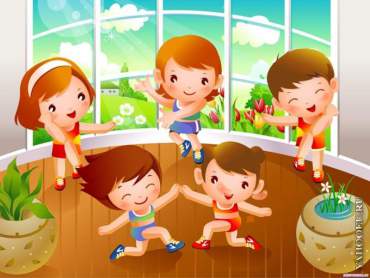 В соответствии с ФГОС дошкольного образования в содержании программы дошкольной организации должна быть отражена региональная специфика и особенности.При реализации задач регионального содержания необходимо:
— обеспечить взаимодополнение (интеграцию) образовательных областей;
— применять деятельностный подход в приобщении детей к истории, культуре, природе родного края, т.е. дети должны сами выбрать ту деятельность, в которой они хотели бы отобразить свои представления;
— создавать развивающую среду, способствующую развитию личности ребенка на основе народной культуры.Примерные задачи регионального характера в образовательных областях:«Познавательное развитие»
Задачи:
1. Развивать у детей познавательный интерес к родному городу (поселку).
2. Развивать способности чувствовать красоту природы своей малой родины и эмоционально откликаться на нее.
3. Развивать представления детей об особенностях и культурных традициях жителей родного края.
Методы:
— Рассказывание сюжетных историй о жизни города (поселка), об архитектурных сооружениях.
— Стимулирование любознательности, самостоятельного поиска информации (найти интересный факт, новую иллюстрацию).
— Вовлечение в игры-путешествия по родному городу, проведение экскурсий.
— Побуждение к творчеству на содержании освоенного краеведческого материала.«Речевое развитие»
Задачи:
1. Овладение речью как средством культуры.
2. Обогащение активного словаря с учетом региональной тематики.
3. Ознакомление с региональным фольклорным творчеством.
Методы:
— Знакомство с произведениями национальных (местных) писателей, поэтов, с образцами национального (местного) фольклора.
— Формирование у детей опыта участия в разговорах, беседах о событиях, происходящих в родном городе (селе), о достопримечательностях родного города (села).
— Творческое придумывании сказок и историй о достопримечательностях малой родины.
— Использование народных игр со словами, инсценировок, игр-драматизаций регионального характера.
— Обследование игрушек и предметов народного быта.
«Художественно-эстетическое развитие» (музыкальное развитие)
Задачи:
1. Развивать интерес детей к народной культуре (устному народному творчеству, народной музыке, танцам, играм).
2. Формировать умение отражать полученные знания, умения в разных видах художественно-творческой деятельности.
3. Формировать эстетическое отношение к окружающему миру.Методы:— Беседы в процессе чтения произведений художественной литературы о малой родине.
— Организация различных видов музыкальной деятельности на региональную тематику.
— Создание мини-музеев, организация выставок изделий народных промыслов и ремесел родного края.